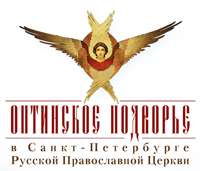 _________________________________________________________________________________________ М Е Н Ю    П А Л О М Н И Ч Е С К О Й      Т Р А П Е З Н О Й(от 20 до 80 человек) ЗАВТРАК                                                                                                                                     пожертвование -  100 руб.     - Каша;     - Чай. Хлеб.ОБЕД ПОСТНЫЙ                                                                                                                        пожертвование - 200 руб.     - Салат;     - Суп;     - 2-ое блюдо;      - Компот. Фрукты/сухофрукты. Хлеб.ОБЕД НЕПОСТНЫЙ                                                                                                                   пожертвование - 250 руб.                      - Салат;     - Суп;     - 2-ое блюдо;      - Компот. Фрукты/сухофрукты. Хлеб.УЖИН                                                                                                                                            пожертвование - 200 руб.      - Салат;     - 2-ое блюдо;      - Чай. Фрукты/сухофрукты. Хлеб.ЧАЙНЫЙ СТОЛ (ЧАЕПИТИЕ)                                                                                                  пожертвование -150 руб.     - Монастырская выпечка;     - Чай или компот. ____________________________________________________________________________________________________________ Санкт-Петербург, Набережная Лейтенанта Шмидта, дом 27/2тел. +7 981 880 33 00, www.spb.optina.ru